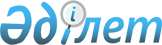 Қазақстан Республикасы Үкiметi мен Ұлыбритания және Солтүстiк Ирландия Құрама Корольдiгi Үкiметiнiң арасындағы Қос салық салуды жою және табыс пен мүлiк құнының өсiмiне салынатын салықты төлеуден жалтаруды болғызбау туралы конвенцияны бекiту жөнiндеҚазақстан Республикасының 1996 жылғы 26 маусымдағы N 12-I Заңы

      Қазақстан Республикасы Үкiметi мен Ұлыбритания және СолтүстiкИрландия Құрама Корольдiгi Үкiметiнiң арасындағы Қос салық салуды жою және табыс пен мүлiк құнының өсiмiне салынатын салықты төлеуден жалтаруды болғызбау туралы 1994 жылдың 21 наурызында Лондонда қолқойылған конвенция бекiтiлсiн.      Қазақстан Республикасының

         Президентi       Ескерту. Бұл документтің қосымшасы жоқ.

      Ескерту. Конвенцияға өзгертулер көзделген 1998 жылғы 9 шілдедегі N 275 Заңмен бекітілген Хаттама келіп түсті. Қараңыз -Z980275

 
					© 2012. Қазақстан Республикасы Әділет министрлігінің «Қазақстан Республикасының Заңнама және құқықтық ақпарат институты» ШЖҚ РМК
				